Урок – игра «Крестики-нолики»в 8-м классе по теме:«Чистые вещества и смеси. Способы разделения смесей. Кристаллические и аморфные вещества».Цель урока: закрепить полученные знания в игровой форме.Класс делится на 3 команды (1 ряд, 2 ряд, 3 ряд). Каждой команде присваивается буква латинского алфавита – а,в,с. На доска изображено игровое поле с 20 клетками. Команды по очереди открывают вопросы на игровом поле. В случае правильного ответа в клеточку вписывается буква команды. Если команда не отвечает, то вопрос переадресовывается следующей команде. В случае, если ни одна команда не отвечает, вопрос снимается, а клетка остаётся пустой. Дальше выбирает вопрос следующая по очереди команда.Игровые цели команд: 1. Ответить на вопросы под номерами, находящимися рядом на одной прямой линии по горизонтали, вертикали или диагонали. 2. В случае, если первое условие нельзя осуществить, ответь на большее число вопросов.Выигрывает та команда, которая первой ответила на 4 вопроса, лежащих на одной линии, или же ответила на большее количество вопросов.  1        2          3            4          Игру начинает та команда, которая разгадает ребус и ответит   5        6          7        8        на вопрос учителя: К какому типу смесей относится отгадан-  9        10        11      12      ное вами слово?  13       14       15      16  17       18       19      20  Ответ:  В О З Д У Х 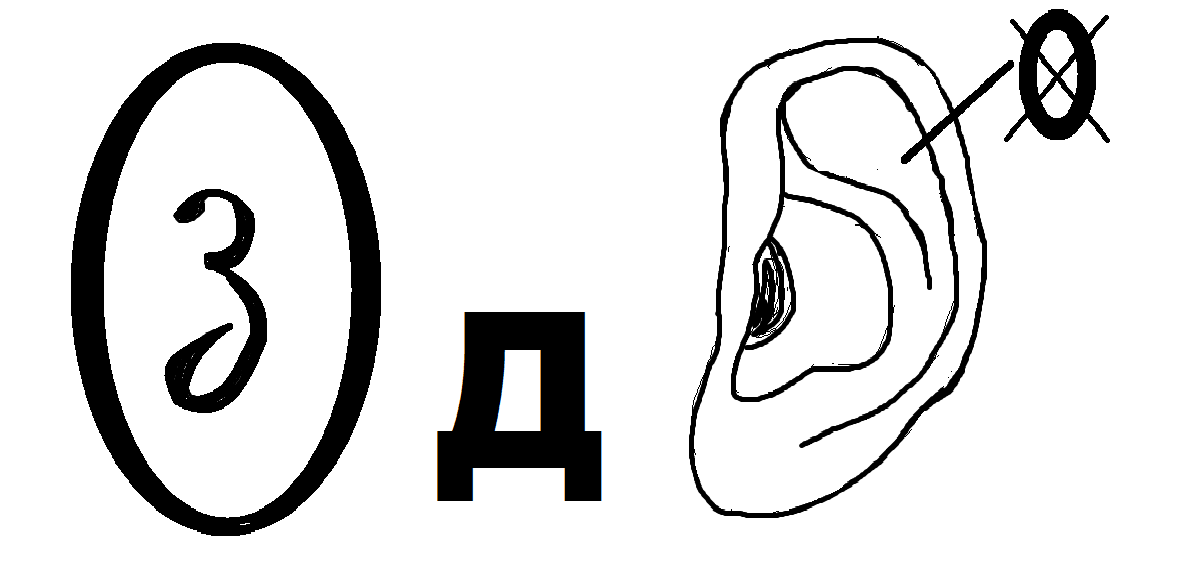 ВОПРОСЫ:Какие вещества называются чистыми?Какие вещества называются кристаллическими?Какие смеси бывают?Дайте определение однородным смесям.Вопрос – демонстрация: к какому типу кристаллических решеток относится данная (решетка углекислого газа)Приведите примеры однородных смесей.Дайте определение неоднородным смесям.Приведите примеры неоднородных смесей.Перечислите, какими способами можно разделить неоднородные смеси.Вопрос-демонстрация: : к какому типу кристаллических решеток относится данная (решетка поваренной соли)Перечислите, какими способами можно разделить однородные смеси.Как можно разделить смесь нефти и воды?Предложите простейший способ разделения смеси древесных и железных опилок.Что такое фильтрование?Вопрос-демонстрация: : к какому типу кристаллических решеток относится данная (решетка графита)Как можно разделить смесь песка и поваренной соли?Сколько молекул поваренной соли содержится в 2 молях?Вычислите объем, который займут 5 моль углекислого газа?Рассчитайте массу 10 молей воды?Зачем нужно разделять смеси?